   附件1直播报名地址：微信端：请扫描以下二维码报名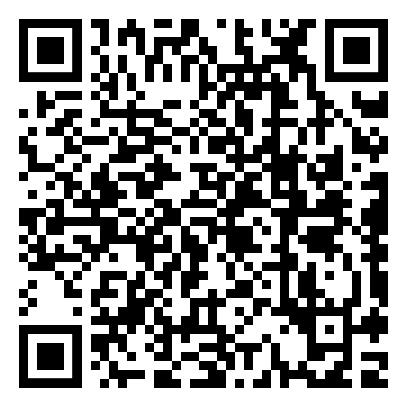 直播观看地址：PC端：http://o.southgis.com/live/971微信端：请扫描以下二维码观看直播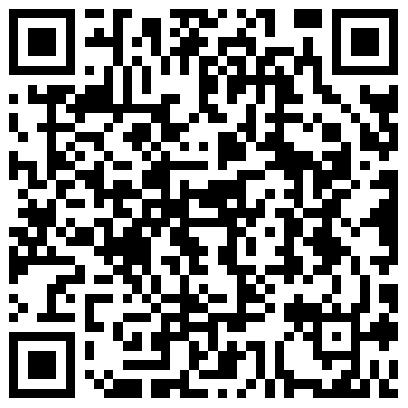 